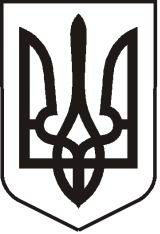 У К Р А Ї Н АЛ У Г А Н С Ь К А    О Б Л А С Т ЬП О П А С Н Я Н С Ь К А    М І С Ь К А    Р А Д А Ш О С Т О Г О   С К Л И К А Н Н ЯРОЗПОРЯДЖЕННЯміського  голови11.01. 2020                               м.Попасна                                               №02-02/4Про  виплату  Марцинюк Г.В.допомоги  на  поховання  матері  Шульженко О.В.        Розглянувши заяву Марцинюк Ганни Вікторівни з проханням виплатити допомогу на поховання  матері Шульженко  Олені Василівні  та надані документи, на  підставі рішень  виконкому   міської   ради   11.03.2015   № 6  «Про затвердження  розміру допомоги на поховання деяких категорій осіб виконавцю волевиявлення померлого або особі, яка зобов'язалася поховати померлого», 20.09.2013 № 106 «Про затвердження  Порядку  надання допомоги на поховання деяких категорій осіб  виконавцю волевиявлення  померлого або особі, яка зобов’язалася поховати померлого» (зі змінами):1. Виплатити Марцинюк Ганні Вікторівні, яка зареєстрована за адресою:  м.Попасна,  пров. Стандартний,23,  допомогу  на   поховання  матері    Шульженко         Олені Василівні,   яка  була    зареєстрована    за      адресою:  м.Попасна,   пров.Стандартний,23,  та   померла   02 грудня  2019 року,   у  розмірі   998,00 грн   (дев'ятсот   дев'яносто  вісім  грн.  00 коп).2. Контроль за виконанням розпорядження покласти на  фінансово-господарський  відділ  виконкому міської ради.       Міський голова                                                                                       Ю.І.Онищенко Степанова, 20871